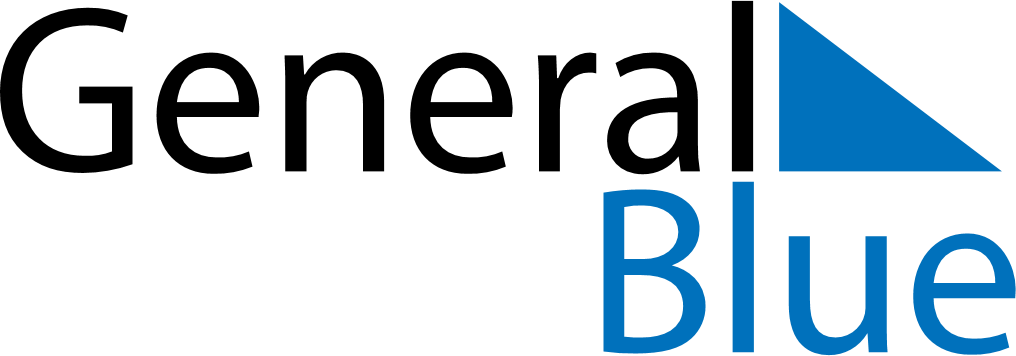 August 2165August 2165August 2165August 2165August 2165SundayMondayTuesdayWednesdayThursdayFridaySaturday12345678910111213141516171819202122232425262728293031